Теперь вы можете справиться с алкоголизмом своих близких самостоятельно и даже без их ведома!Что общего между алкоголиком и двадцатикаратным бриллиантом? Алкоголик, который сам признает, что он алкоголик и нуждается в лечении, - такая же редкость, как и большой бриллиант! И если драгоценный камень приносит своему хозяину приятные эмоции, то жизнь рядом с пьющим человеком рано или поздно превращается в ад…Как правило, человек, «злоупотребляющий» спиртными напитками, ни за что не хочет признать факт, что он реально болен. Особенно часто отрицание проблемы алкоголизма происходит на начальной стадии, когда сохраняется иллюзия, что можно в любой момент отказаться и не пить. 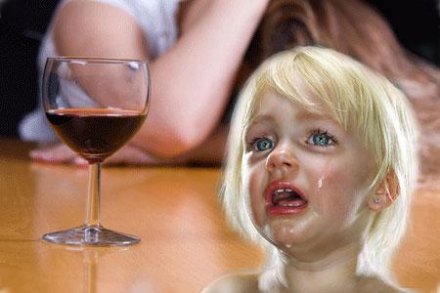 И вполне логично, что лечиться алкоголик тоже не желает. А от чего лечиться, если не болен?!У Вас есть реальная возможность вылечить алкоголизм самостоятельно и при необходимости даже без ведома пьющего!Представляем Вам новейшую разработку ученых - уникальный препарат «Лавиталь», после приема которого алкоголик бросает пить и начинает возвращаться к нормальной жизни! При этом вероятность, что больной начнет употреблять спиртные напитки повторно, практически равна нулю!Вы чувствуете, что уже давно перешли грань между «неплохо бы выпить» и «не могу не пить»? Вам поможет «Лавиталь»!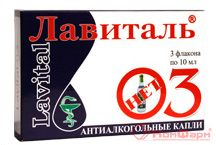 Вы устали от жизни рядом с выпивохой или алкоголиком? Вам тоже поможет «Лавиталь»!«Лавиталь» прост в применении: добавляйте его в жидкость и пищу по желанию или даже анонимно.Как работает препарат «Лавиталь»?При разработке этого препарата ученые сосредоточились на основной причине тяги к алкоголю — на нарушениях биохимических процессов организма, в частности – на нарушении обмена веществ, которое происходит из-за дефицита внутреннего (эндогенного) спирта. Препарат «Лавиталь» представляет собой водный  сбалансированный экстрактов растений, действующих на этанол и создающих искусственную устойчивость к алкоголю.В процессе потребления препарата «Лавиталь» на молекулярном уровне создается механизм поддержания этанола в крови и в мозг передается соответствующего сигнал, однако при всем этом отсутствует интоксикация организма. То есть Лавиталь» создает так называемую «обманку» - организм вроде бы и получает то, без чего уже не может, и в то же самое время не происходит его интоксикация. Кому подходит препарат «Лавиталь»?Данный препарат признан эффективным на любой стадии заболевания – и в самом начале, когда только формируется зависимость от алкоголя, и в тех случаях, когда уже начались регулярные запойные состояния и отравления.На начальной стадии алкоголизма «Лавиталь» поможет:снизить тягу не только к алкоголю, но и к другим веществам, негативно действующим на психику человека и вызывающим зависимость;вывести из запоя без лечения в стационаре;улучшить самочувствие (тахикардия, давление, нарушение сна) на следующий день после неумеренного принятия спиртного.«Жена сидела с ребенком в декретном отпуске и от скуки начала выпивать – сначала редко и понемногу, потом все чаще и больше. Я вовремя это заметил и уговорил ее лечиться с помощью «Левиталя». Сейчас все нормально – моя жена перестала пить вино каждый вечер, занялась домом и ребенком». Виталий, 29 летЕсли начались запойные состояния, «Лавиталь» поможет:нейтрализовать разрушающее и токсическое действие веществ, находящихся в алкоголе;защитить печень от токсинов, ускорить регенерацию и обновление ее клеток;ускорить восстановление всех органов, претерпевших изменения под длительным действием алкоголя;восстановить работоспособность после острого отравления суррогатами этанола;нормализовать сон и улучшить аппетит.«Мой отец – запойный алкоголик с пятнадцатилетним стажем – теперь не пьет! «Лавиталь» принимал без охоты, но добровольно. Через два месяца стал употреблять, еще через три – вообще отказался от спиртного». Елена, 31 годЕсли происходит деградация личности, «Лавиталь» поможет:нормализовать психическое состояние человека при передозировке алкоголя;снизить напряженность и раздражительность во время абстинентного синдрома у хронических больных;сформировать психологическую стойкость к провокациям и предложениям  «выпить хоть по чуть-чуть»;снять агрессию и злобность.«Еще полгода тому назад я был, как говорят, конченым человеком. Я пил много и часто – вся моя жизнь была построена на том, есть у меня возможность выпить или нет. И если такой возможности не было, негде было взять денег и никто из дружков не наливал, я проходил несколько стадий: сначала монстр, рвущий на выпивку из близких любой ценой, а затем, если не принимал нужную дозу, - полутруп с трясущимися руками и подгибающимися коленями. Мне понадобилось пять месяцев приема «Лавиталя», чтобы прийти в себя и стать нормальным человеком. На данный момент спиртные напитки не употребляю и чувствую себя отлично». Кирилл, 38 летЯ хочу заказать препарат «Лавиталь»»Внимание! Для приема препарата «Лавиталь» не требуется назначения врача, противопоказаниями являются беременность и период лактации.Не ставьте крест ни на себе, ни на близких людях! Положительный результат от применения препарата «Лавиталь» гарантирован уже на первом-втором месяце лечения.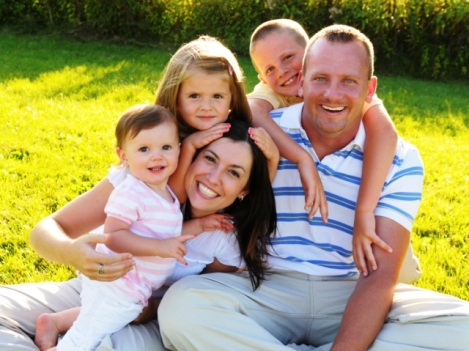 Лечебные и восстановительные курсы по избавлению от алкоголизма, основанные  на препарате «Лавиталь», подберут для Вас бесплатно ведущие специалисты нашего центра. Вы можете проводить лечение самостоятельно, а можете попробовать комплексный подход к решению Вашей проблемы, который предполагает применение дополнений к препарату «Лавиталь», многократно усиливающих его эффективность.Заполните эту форму на бесплатную консультацию прямо сейчас - и в течение одного часа Вам перезвонят наши специалисты.формаТолько от Вас самих зависит, как будете жить Вы и Ваши близкие! Препарат «Лавиталь»  - Ваш шанс жить счастливо и без влияния «зеленого змия»!